Тези творчої роботи«Вивчення взаємодії комах з навколишнім середовищем,екосистемами та забруднювальними речовинами»Автор проєкту: Юрчук Катерина Віталіївна, учениця 7-А класуКомунального закладу «Полтавська загальноосвітня школа І-ІІІ ступенів № 30 Полтавської міської ради Полтавської області»Комунальний заклад Полтавської обласної ради «Полтавська обласна Мала академія наук учнівської молоді» м.ПолтаваКерівник проєкту: Колісник Таміла Вікторівна, вчитель біології, заступник директора з навчально-виховної роботи Комунального закладу «Полтавська загальноосвітня школа І-ІІІ ступенів № 30 Полтавської міської ради Полтавської області»Комахи впливають на увесь комплекс навколишнього середовища. Але і фактори середовища точно так же впливають на комах. У природі все побудовано розумно: чисельність тих чи інших видів живих організмів регулюється само собою, природа здатна до самовідновлення. Але при певних умовах: не треба втручатися у її справи, не можна їй заважати, зневажати її закони, не можна руйнувати екосистеми, не можна забруднювати довкілля отруйними, токсичними, шкідливими хімічними речовинами. Саме це обумовило мету нашого дослідження:  дослідити шкідливий вплив інсектицидів на корисних комах та визначити безпечні шляхи боротьби зі шкідниками сільського господарства.Завдання: Ознайомитися із впливом пестицидів, інсектицидів на комах;Визначити яких комах-ентомофагів можна використовувати у боротьбі з комахами-шкідниками сільського господарства в нашої місцевості. Об’єкт дослідження:  комахи. Предмет дослідження: вплив хімічних речовин на життєздатність комах-запилювачів та біологічні методи боротьби зі шкідниками сільського господарства.Пестициди – хімічні речовини, які зараз широко застосовуються у сільському господарстві для боротьби з різними шкідниками. Група пестицидів для боротьби з комахами – інсектициди.Ми проаналізували  результати одного з досліджень Європейського агентства з безпеки харчових продуктів (EFSA). Вчені вивчали вплив поширеного інсектициду імідаклоприду на показники життєдіяльності і приріст чисельності популяції бджіл Osmia lignaria. Експеримент тривав два роки.Результати дослідження впливу інсектицидуна личинкові і дорослі стадії бджоли Osmia lignaria (у порівнянні з контрольною групою)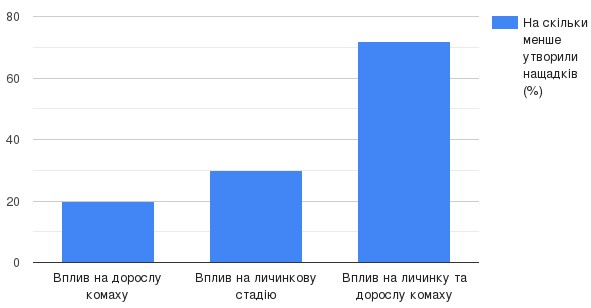 Отже, використання інсектициду може спричинити довгострокове скорочення чисельності популяцій бджіл у природі. Шкідлива дія пестицидів, накопичуючись упродовж декількох життєвих стадій комах, може суттєво вплинути на ефективність запилення як дикорослих, так і культурних рослин та порушити баланс екосистем.Більш доцільно та безпечно використовувати біологічні методи. Наприклад: сприяти розмноженню на ваші земельній ділянці комах-ентомофагів, комах-хижаків, які живляться шкідниками. До найбільш відомих яйцеїдів відноситься трихограма. Комахи цього виду відкладають яйця в яйця метеликів більше 80 видів. Трихограм розводять у спеціальних лабораторіях для подальшого знищення шкідливих комах.Види комах роду Trichogramma – основний засіб біологічного контролю чисельності комплексу лускокрилих шкідників. Вони представлені виключно паразитами яєць комах. Разом з іншими видами ентомофагів вони здійснюють природний контроль багатьох домінуючих шкідників сільського та лісового господарства: совки, плодожерки, листокрутки, білани, лучний метелик. Використання трихограми на власних земельних ділянках при боротьбі зі шкідниками сільського господарства – це реальний крок до оздоровлення оточуючого середовища, людини, збереження видового різноманіття комах. Придбати трихограму можна у Державній установі «Полтавська обласна фітосанітарна лабораторія». А також достатньо вписати запит в Інтернет і ви побачите досить багато пропозицій щодо її доставки та внесення на ділянку різними шляхами. Вартість пропонованих послуги, порівняно, невисока. Особисто я обов’язково  вивчатиму особливості використання ентомофагів на наших земельних ділянках, а також буду  ділитися цією інформацією зі своїми знайомими, і радитиму використовувати цю корисну мушку-трихограму з метою вирощення «здорових» овочів і фруктів, збереження комах-запилювачів та  покращення екологічного стану нашого краю.Висновки:Застосування пестицидів згубно впливає на стан довкілля, знижує життєздатність корисних комах та зменшує їх чисельність.Використання ентомофагів на фермерських угіддях, власних земельних ділянках при боротьбі зі шкідниками сільського господарства – це реальний крок до оздоровлення оточуючого середовища, людини та збереження видового різноманіття комах. 